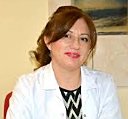 ÖZGEÇMİŞ VE ESERLER LİSTESİ Adı Soyadı		: Neşe DURSUNOĞLU, PROF. DR.Önceki Soyadı	: AydemirDoğum yeri ve tarihi	: İstanbul, 05/05/1972Medeni hali		: EvliEv Adresi		: Yunus Emre mah. Yunus Emre cad. No:83 D.9 Kınıklı-Denizli.İş Adresi	: Pamukkale Üniversitesi Tıp Fakültesi Göğüs Hastalıkları Anabilim Dalı, Kınıklı kampüsü, 20700, Pamukkale – Denizli.E-Posta		: ndursunoglu@yahoo.com, ndursunoglu@pau.edu.trTelefonu		: Ev: 0258-213 67 62 İş: 0258-296 58 67 Cep:0533 377 28 85Öğrenim Durumu: Doktora Tezi/S.Yeterlik Çalışması/Tıpta Uzmanlık Tezi Başlığı (özeti ekte) ve  Danışmanı: Obstrüktif uyku apne hipopne sendromlu olgularda otomatik CPAP aygıtının hemodinamik parametreler üzerine akut etkisi, 2001. Danışman: Prof. Dr. Zeki Kılıçaslan, YÖK Tez Merkezi; Tez No: 108374.Görevler: Yönetilen Doktora Tezleri/Sanatta Yeterlik Çalışmaları:Akut Hiperkapnik Solunum Yetersizliğinde Non İnvaziv Mekanik Ventilasyon (NIMV) Kullanımının Etkinliği ve Serum BNP Düzeyine Olan Etkisi. Aylin Moray. Danışman: Yrd. Doç. Dr. Neşe Dursunoğlu. Pamukkale Üniversitesi Tıp Fakültesi Göğüs Hastalıkları Anabilim Dalı, Denizli, 2007. YÖK Tez Merkezi, Tez No: 195263.Obstrüktif uyku apne sendromlu hastalarda serum adiponektin seviyeleri ile kardiyovasküler risk faktörlerinin değerlendirilmesi. Esma Öztürk. Danışman: Yrd. Doç. Dr. Neşe Dursunoğlu. Pamukkale Üniversitesi Tıp Fakültesi Göğüs Hastalıkları Anabilim Dalı, Denizli, 2009. YÖK Tez Merkezi, Tez No: 266895.Akut Pulmoner Emboli Olgularında Kardiyak Biyobelirteçlerin ve Ekokardiyografik Verilerin Değerlendirilmesi. Ali İhsan Yıldız, Danışman: Doç. Dr. Neşe Dursunoğlu. Pamukkale Üniversitesi Tıp Fakültesi Göğüs Hastalıkları Anabilim Dalı, Denizli, 2013. YÖK Tez Merkezi, Tez No: 351114.Kronik Obstrüktif Akciğer Hastalığı GOLD 2013 Sınıflamasına Göre A,B,C,D Grubu Olgulara eşlik eden Komorbiditeler, 1 Yıllık Atak ve Pnömoni Sıklığı, Hastaların 1 Yıllık Sağkalımı. Zahide Alaçam, Danışman: Doç. Dr. Neşe Dursunoğlu. Pamukkale Üniversitesi Tıp Fakültesi Göğüs Hastalıkları Anabilim Dalı, Denizli, 2015. YÖK Tez Merkezi, Tez No: Projelerde Yaptığı Görevler:Cheyne-Stokes solunumlu kalp yetersizliği hastalarında adaptive servo-ventilasyonun akut tedavideki etkinliğinin değerlendirilmesi. Dr. Şükrü Gür’ün Tezi, katılımcı. Denizli, 2008.Ödül:2007 WASM birincilik ödülü: The 2007 Christian Guilleminault WASM (World Association of Sleep Medicine) award for Sleep Research. Makale adı: Effects of CPAP on Left Ventricular Structure and Myocardial Performance Index in Male Patients with Obstructive Sleep Apnoea. Sleep Med. 2006 Oct 3; [Epub ahead of print], 2007;8(1):51-59.Bilimsel Kuruluşlara Üyelikler: Türk Toraks DerneğiTürk Uyku Tıbbı Derneği Türkiye Solunum Araştırmaları DerneğiAvrupa Solunum Derneği (ERS)TTB Denizli Tabip OdasıKurs - Eğitim Sertifikaları:Pulmoner Arteryel Hipertansiyon (PAH) Güncelleme Toplantısı, İstanbul Florence Nightengale Hastanesi, 23.01.2016 İstanbulTürk Toraks Derneği 19. Yıllık Kongresi’ne Katkı Belgesi, 06-10 Nisan 2016, Antalya.Akciğer Damar Hastalıkları Araştırma Derneği (ADHAD) Sertifikası, 02-04 Ekim 2015.Çocukluktan Erişkinliğe Obstrüktif Akciğer Hastalıkları Sempozyumu, Türk Toraks Derneği, 03-06 Eylül 2015, Kapadokya.Türk Toraks Derneği 18. Yıllık Kongresi’ne Katkı Belgesi, Konuşma 1: solunum ve Kardiyak Skorlama. Konuşma 2: KOAH ve OSA. 01-05 Nisan 2015, Antalya.Türk Toraks Derneği Okulu ‘Polisomnografi ve Solunumsal Uyku Bozuklukları Kursu’ na sağlanan katkı Belgesi. 23-24 Mayıs 2015, İzmir.T.C. SAĞLIK BAKANLIĞI TÜRKİYE İLAÇ VE TIBBİ CİHAZ KURUMU ETİK KURUL ÜYELERİNE VE ÜYE ADAYLARINA YÖNELİK KLİNİK ARAŞTIRMALAR EĞİTİMİ, 21 MART 2015, ANKARA.Tıp Eğitiminde Ölçme ve Değerlendirme Kursu. Pamukkale Üniversitesi Tıp Fakültesi, 07-08 Nisan 2014, Denizli.Temel Yaşam Desteği kursu. Pamukkale Üniversitesi Hastaneleri, 26 Eylül 2014, Denizli.Eğitim Becerileri Kursu. Pamukkale Üniversitesi Tıp Fakültesi, 09-13 Haziran 2014, Denizli.Türk Toraks Derneği 17. Yıllık Kongresi’ne Katkı Belgesi, 02-06 Nisan 2014, Antalya.Türk Toraks Derneği 17. Yıllık Kongresi ‘Uykuda Solunum Bozuklukları İleri Düzey Kursu’ na Katılım Belgesi, 02-06 Nisan 2014, Antalya.TUTD 14. Ulusal Uyku Tıbbı Kongresi ve 2. Ulusal Uyku Tıbbı Teknisyenliği Kongesi’ne Katkı Belgesi, 06-10 Ekim 2013, Bodrum.Türk Toraks Derneği Okulu ‘Polisomnografi ve Solunumsal Uyku Bozuklukları Kursu’ na sağalanan katkı Belgesi. 16-17 Mart 2013, Antakya. Türk Toraks Derneği 16. Yıllık Kongresi’ne Katkı Belgesi, 03-07 Nisan 2013, Antalya.Türk Toraks Derneği Çukurova Şubesi ve Uyku Bozuklukları Çalışma Grubu ‘Polisomnografi ve Solunumsal Uyku Bozuklukları Kursu’na sağlanan Katkı Belgesi. Konuşma: Santral Uyku apne Sendromu. 17-18 Mayıs 2013, Adana.TÜRK UYKU TIBBI DERNEĞİ TUTD 15. UYKU HEKİMLİĞİ SERTİFİKASYON PROGRAMI HAZIRLIK KURSU. 08-11 MART 2012, ANTALYA.Respiratory Masterclass by GlaxoSmithKline. 2-3 Mart 2013, SİNGAPUR.The European Diploma in Adult Respiratory Medicine,  September 2008Türk Göğüs Hastalıkları Yeterlilik Kurulu Uzmanlık Yeterlilik Belgesi,2002.PAÜ Tıp Fakültesi, Ölçme Değerlendirme Komitesi, ‘Yapılandırılmış Sözlü Sınav Atölye Çalışması’ katılım Belgesi, 30 Mart 2012, Denizli.Türk Toraks Derneği Yoğun Bakım Sempozyumu, 06-08 Ekim 2011, İstanbul.ERS Interacticve School Course ‘Occupational Respiratory Disease for the Clinician’ İzmir-Turkey, April 15-17, 2010.PAÜ Tıp Fakültesi, Probleme Dayalı Öğrenim Kursu,  28.05.2004-04.06.2004, Denizli.ERS School Course on NIPPV, 2004.Toraks Derneği Mesleki Akciğer Hastalıkları Kursu, 2004.Pamukkale Üniversitesi Tıp Fakültesi Probleme Dayalı Öğrenim Kursu, 2004.Türk Uyku Araştırmaları Derneği 2003 Yılı Ulusal Uyku ve Bozuklukları Kursu.Basic Course in Laboratory Animals Science (Erciyes University School of Medicine, Certificate of Attendance, 1-2 November 2003, Kayseri-Türkiye).American College of Chest Physcians’ Course, 2003.Türk Kardiyoloji Derneği ve Acil Tıp Uzmanları Derneği VII. İleri Kardiyak Yaşam Desteği Kursu, 2003.Marmara Üniversitesi Tıp Fakültesi Tıpta Uzmanlık Öğrencisi Temel Eğitim Kursu, 2001. İ.Ü. İstanbul Tıp Fakültesi Klinik Araştırmalara Giriş Eğitim Programı, 2001. Toraks Derneği 4. Yıllık Kongresi Kardiyopulmoner Resusitasyon Kursu, 2001. Toraks Derneği 3. Bahar Toplantısı NIMV Kursu, 1999. Toraks Derneği 3. Bahar Toplantısı Solunumsal Yoğun Bakımda İzlem ve Sorunlar Kursu, 1999. Toraks Radyolojisi Derneği Toraksın Uygulamalı BT Anatomisi Kursu, 1999. Türkiye Solunum Araştırmaları Derneği XXV. Ulusal Kongresi Uyku Apne Sendromu Kursu, 1999. Türkiye Solunum Araştırmaları Derneği XXV. Ulusal Kongresi Akciğer Hastalıkları Tanısında Girişimsel Yöntemler Kursu, 1999. Türkiye Solunum Araştırmaları Derneği XXIV. Ulusal Kongresi KOAH Mezuniyet Sonrası Kursu, 1997. Toraks Derneği 2. Bahar Toplantısı Girişimsel Bronkoskopi Kursu, 1997.ESERLER Uluslararası hakemli dergilerde yayımlanan makaleler: 52 adetUluslararası bilimsel toplantılarda sunulan ve bildiri kitabında (Proceedings) basılan bildiriler: 33 adetYazılan Ulusal/Uluslararası kitaplar veya kitaplarda bölümler :  1- COPD, Heterogeneity and Personalized Treatment. Comorbidities: Assessment and Treatment. Part 19, p257-287. Nurdan Kokturk, Ayse Baha, and Nese Dursunoglu. Editor: Sang-Do Lee Department of Pulmonary and Critical Asan Medical Center University of Ulsan College of Medicine Seoul  Korea. Springer-Verlag Berlin Heidelberg, 2017. ISBN 978-3-662-47177-7    ISBN 978-3-662-47178-4 (eBook) DOI 10.1007/978-3-662-47178-4.2- Dursunoglu N. Polisomnografi: Kardiyak Fonksiyonların Değerlendirilmesi. Bölüm 2: Uykuda Solunum Bozukluklarında Tanı yöntemleri. Uykuda Solunum Bozuklukları. Editörler: İtil Oya, Köktürk Oğuz, Ardıç Sadık, Çuhadaroğlu Çağlar, Fırat Hikmet. TÜRK TORAKS DERNEĞİ KİTAPLARI SAYI:19 EKİM 2015, MİKİ MATBAACILIK SAN. TİC. LTD. ŞTİ., ANKARA. Sayfa 123-137. s699. ISBN: 978-605-63009-43- Dursunoglu N. Obstrüktif Uyku Apne Sendromları: Horlama. Bölüm: Uykuda Solunum Bozuklukları. UYKU Fizyolojisi ve Hastalıkları, Editörler: Kaynak Hakan, Ardıç Sadık. Türk Uyku Tıbbı Derneği Yayını, 2011. Bölüm 22, sayfa 189-191. s468. ISBN: 978-975-420-795-84-Dursunoglu D, Dursunoglu N. Tanıda Pratik Yaklaşımlar: Göğüs Ağrısı. Avrupa Tıp Kitapçılık,  İstanbul 2011, s46. ISBN: 978-605-87643-4-75- Dursunoglu D, Dursunoglu N. Tanıda Pratik Yaklaşımlar: Dispne. Avrupa Tıp Kitapçılık,  İstanbul 2011, s41. ISBN: 978-605-87643-0-9Ulusal hakemli dergilerde yayımlanan makaleler: 33 adetUlusal bilimsel toplantılarda sunulan ve bildiri kitaplarında basılan bildiriler: 99 adetDiğer yayınlar: 1. Dursunoglu N. Uykuda solunum bozukluklarında kadın-erkek farkları: uyurken de mi farklıyız? IX. Ulusal uyku Tıbbı Kongresi, 04-08 Kasım 2008; Kuşadası-Aydın. Özet Kitabı. 2008: Sunum Özeti.2. Dursunoğlu N. Göğüs ağrısı. Akciğer Hastalıkları 2007; 2 (2): 37-42.  Atıflar: 1044 adet h-endeksi: 17/ i-10 endeksi: 21ORCID NO: http://orcid.org/0000-0002-6323-3456Derece Bölüm/ProgramÜniversite Yıl Lisans  ---Y. Lisans Tıp İstanbul Üniversitesi Cerrahpaşa Tıp Fakültesi, İngilizce Bölümü1996 Doktora/S.Yeterlik/ Tıpta Uzmanlık  Göğüs Hastalıkları ve Tüberkülozİstanbul Üniversitesi İstanbul Tıp Fakültesi2002Görev Unvanı Görev YeriYıl Uzm. Dr.  Tıp Fakültesi, Pamukkale Üniversitesi2002-2003Yard. Doç.  Tıp Fakültesi, Pamukkale Üniversitesi2003-2011ERS FellowSleep Laboratory, Department of Pulmonary Medicine, Sahlgrenska University Hospital, Göteborg University, İsveç2005-2006Doç. Dr.Tıp Fakültesi, Pamukkale Üniversitesi28.09.2011Prof. Dr.Tıp Fakültesi, Pamukkale Üniversitesi24.07.2017Prof. Dr.PAÜ Solumun Sistemi Girişimsel Sistemler Uygulama Ve Araştırma Merkezi, Müdür Yardımcısı24.06.2020-Halen.ÜyePAÜ Tıp Fakültesi Klinik Araştırmalar Etik Kurulu, Denizli02.02.2012-19.03.2013ÜyePAÜ Tıp Fakültesi Klinik Araştırmalar Etik Kurulu, Denizli01.07.2013-01.07.2015ÜyePAÜ Tıp Fakültesi Klinik Araştırmalar Etik Kurulu, Denizli20.07.2015-HalenSekreterTürk Toraks Derneği, Uyku Bozuklukları Çalışma Grubu, Ankara2012-2014